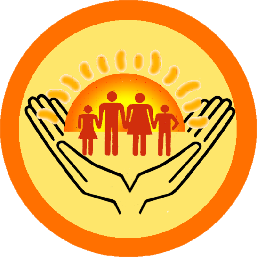 г. Нижний НовгородСупружеские и детско-родительские отношения: единство в многообразииИз материалов всероссийской родительской ассоциации   («Книга будущих родителей») Роль детско-родительских отношений в развитии личности ребенкаЖизнь в семье невозможна без общения – между мужем и женой, между родителями и детьми. Общение в семье демонстрирует отношения членов семьи друг к другу и их взаимодействие, обмен информацией между ними, их духовный контакт. Общение является одним из основных факторов формирования личности ребенка. В родительском труде, как и во всяком другом, возможны ошибки, сомнения, временные неудачи, поражения, которые сменяются победами. Воспитание в семье – это та же жизнь, и наше поведение и даже наши чувства к детям сложны, изменчивы и противоречивы. Личность родителей играет существеннейшую роль в жизни каждого человека. Не случайно к родителям, особенно к матери, мы мысленно обращаемся в тяжелую минуту жизни. Вместе с тем чувства, окрашивающие отношения ребенка и родителей, – это особые чувства, отличные от других эмоциональных связей. Связь между родителями и ребенком относится к наиболее сильным человеческим связям. Чем более сложен живой организм, тем дольше должен он оставаться в тесной зависимости от материнского организма. Связь ребенка с его родителями внутренне конфликтна. Если дети, взрослея, начинают отдаляться от родителей, то последние, напротив, стараются как можно дольше их удержать. Родители хотят уберечь своего ребенка от жизненных трудностей, опасностей, поделиться своим опытом, предостеречь, а молодые хотят приобрести свой собственный опыт, даже ценой потерь, хотят сами узнавать мир. Этот внутренний конфликт способен порождать множество проблем. Буквально каждый день в семейном воспитании родителям надо задумываться о предоставлении ребенку той или иной меры самостоятельности. Этот вопрос регулируется прежде всего возрастом ребенка, приобретаемыми им в ходе развития новыми навыками, способностями и возможностями взаимодействия с окружающим миром. Первой и основной задачей родителей является создание у ребенка уверенности в том, что его любят и о нем заботятся. Никогда, ни при каких обстоятельствах у ребенка не должно возникать сомнений в родительской любви. Самая естественная, необходимая из всех обязанностей родителей – относиться к своему ребенку любого возраста любовно и внимательно. Главное требование к семейному воспитанию – это требование любви. Но здесь очень важно понимать, что необходимо не только любить ребенка и руководствоваться любовью в своих повседневных заботах о нем, в своих усилиях по его воспитанию. Необходимо, чтобы ребенок ощущал, чувствовал любовь родных, какие бы сложности, столкновения и конфликты ни возникали в его отношениях с родителями или в отношении супругов друг с другом. Многие родители считают, что ни в коем случае нельзя показывать детям любовь к ним, полагая, что, когда ребенок хорошо знает, что его любят, это приводит к избалованности, эгоизму, себялюбию. Нужно категорически отвергнуть такое утверждение. Все эти неблагоприятные личностные черты как раз возникают при недостатке любви, когда создается некий эмоциональный дефицит, когда ребенок лишен прочного фундамента неизменной родительской привязанности. Глубокий постоянный психологический контакт с ребенком – универсальное требование к воспитанию, которое в одинаковой степени может быть рекомендовано всем родителям, контакт необходим в воспитании каждого ребенка в любом возрасте. Именно ощущение и переживание контакта с родителями дает детям возможность почувствовать и осознать родительскую любовь, привязанность и заботу. Как строить воспитывающий диалог? Каковы его психологические характеристики? Главное в установлении диалога – это устремление к общим целям, совместное видение ситуаций, направление совместных действий. Речь идет не об обязательном совпадении взглядов и оценок. Чаще всего точки зрения взрослых и детей различны, что вполне естественно. Однако первостепенное значение имеет сам факт общей направленности к разрешению проблем. Ребенок всегда должен понимать, какими целями руководствуется родитель в общении с ним. Наиболее существенная характеристика диалогичного воспитывающего общения заключается в установлении равенства позиций ребенка и взрослого. Достичь этого в повседневном семейном общении с ребенком очень трудно. Обычно стихийно возникающая позиция взрослого – позиция «над» ребенком. Взрослый обладает силой, опытом, независимостью – ребенок физически слаб, неопытен, полностью зависим. Вопреки этому, родителям необходимо постоянно стремиться к тому, чтобы ребенок играл активную роль в процессе воспитания. Равенство позиций в диалоге достигается в том случае, если родители стараются видеть мир в самых разных его формах глазами своих детей. Контакт с ребенком как высшее проявление любви к нему следует строить, основываясь на постоянном, неустанном желании познавать своеобразие его индивидуальности. Помимо диалога, для внушения ребенку ощущения родительской любви необходимо выполнять еще одно чрезвычайно важное правило. На психологическом языке эта сторона общения между детьми и родителями называется принятием ребенка. Что это значит? Под принятием понимается признание права ребенка на присущую ему индивидуальность, непохожесть на других, в том числе непохожесть на родителей. Как можно осуществлять принятие ребенка в повседневном общении с ним? Прежде всего, необходимо с особенным вниманием относиться к тем оценкам, которые постоянно высказываются в общении с детьми. Следует категорически отказаться от негативных оценок личности ребенка и присущих ему качеств характера. К сожалению, для большинства родителей стали привычными высказывания типа: «Вот бестолковый! Сколько раз нужно тебе объяснять!», «Да зачем же я тебя только на свет родила, упрямец, негодник!», «Любой дурак на твоем месте понял бы, как поступить!». Всем будущим и нынешним родителям следует очень хорошо понять, что каждое такое высказывание, каким бы справедливым по сути оно ни было, какой бы ситуацией ни было вызвано, наносит серьезный вред контакту с ребенком, нарушает его уверенность в родительской любви. Ребенок должен быть уверен в родительской любви независимо от своих сегодняшних успехов и достижений. Формула истинной родительской любви, формула принятия – это не «люблю, потому что ты – хороший», а «люблю, потому что ты есть, люблю такого, какой ты есть». Важно оценивать не личность ребенка, а его действия и поступки. Действительно, если назвать свое чадо недотепой, лентяем или грязнулей, трудно ожидать, что он искренне согласится с вами, и уж вряд ли это заставит его изменить свое поведение. А вот если обсуждению подвергся тот или иной поступок, гораздо легче сделать так, что сам ребенок оценит свое поведение и сделает правильные выводы. Контроль за негативными родительскими оценками ребенка необходим еще и потому, что весьма часто за родительским осуждением стоит недовольство собственным поведением, раздражительность или усталость, возникшие совсем по другим поводам. За негативной оценкой всегда стоит эмоция осуждения и гнева. Принятие дает возможность проникнуть в мир глубоко личностных переживаний детей, позволит появиться росткам «соучастия сердца». Печаль, а не гнев, сочувствие, а не мстительность – таковы эмоции истинно любящих своего ребенка, принимающих родителей. Основные правила для родителей при взаимодействии с подростком (профилактика конфликтов) Правила, ограничения, требования, запреты обязательно должны быть в жизни каждого подростка. Это особенно полезно помнить родителям, желающим как можно меньше огорчать детей и избегать конфликтов с ними. В результате они идут на поводу у собственного ребенка. Это попустительский стиль воспитания. Правил, ограничений, требований, запретов не должно быть слишком много, и они должны быть гибкими. Это правило предостерегает от другой крайности – воспитания в духе «закручивания гаек», авторитарного стиля общения. Родительские установки не должны вступать в явное противоречие с важнейшими потребностями ребенка (в движении, познании, упражнении, общении со сверстниками, мнение которых они уважают больше, чем мнение взрослых). Правила, ограничения, требования должны быть согласованы взрослыми между собой. В противном случае дети предпочитают настаивать, ныть, вымогать. Тон, которым сообщены требование и запрет, должен быть дружественным, разъяснительным, а не повелительным. О наказаниях. От недоразумений никто не застрахован, и настанет момент, когда вам нужно будет отреагировать на явно плохое поведение подростка. Наказывая подростка, правильнее лишать его хорошего, чем делать ему плохо. Важно помнить, что гораздо легче предупредить появление трудностей, чем потом преодолевать их. Семейная роль как условие функционирования семейной системы Семейные роли – устойчивые функции семейной системы, закрепленные за каждым из ее членов. Ролевая структура семьи предписывает поведение и взаимодействие членов семьи, а также в понятие «роль» включаются желания, цели, убеждения, чувства, социальные установки, ценности и действия, которые ожидаются или приписываются тому или иному члену семьи. Основными параметрами ролевой структуры семьи являются характер главенства, определяющего систему отношений власти и подчинения, т.е. иерархическое строение семьи, и распределение ролей в соответствии с теми задачами, которые решает семья на данной стадии своего жизненного цикла. Ролевая структура семьи в значительной степени определяется ведущими семейными ценностями, иерархия которых развивается на протяжении жизненного цикла семьи, отражая изменение значимости ее функций. Например, после рождения детей центральное место в семье занимает воспитательная функция, а ценность родительства становится ведущей. Семейные ценности регламентируют образ жизни семьи, распределение ролей и установление главенства. Главенство в семье определяет ее иерархию и организацию функционирования, характер принятия решений, меру участия членов семьи в управлении ее жизнедеятельностью, отношения власти – доминирование и подчинение. Авторитарная система отношений означает сосредоточение функций управления и принятия решений в руках одного члена семьи. Демократическая система отношений – равноправное участие всех членов семьи в управлении и принятии решений. Тенденцией развития современной семьи является переход от авторитарной к демократической системе отношений, что обусловлено становлением правового и экономического равноправия мужчин и женщин. Главенство может носить единоличный характер (персональное главенство) и быть совместным. Единоличная форма главенства малоэффективна с точки зрения теории управления в стабильные периоды, однако в кризисные периоды развития семейной системы оно оказывается адекватным и полезным. В стабильные же периоды оптимальной формой руководства является совместное главенство. Оно бывает с разделением функций и эгалитарным. Для определения формы главенства в семье приоритетны такие функции, как материальное обеспечение, планирование семейного бюджета, «психотерапевтическая» функция семьи, воспитание детей. Фактическое главенство зависит от распределения функций в семье и меры участия ее членов в решении проблем. Наряду с фактическим главенством существует и главенство формальное, т.е. приписываемое по определенным правилам. В случае расхождения фактического и формального главенства возникают конфликты, борьба за признание фактического руководства, за установление главенства одного из членов семьи. Отношения власти как доминирования-подчинения имеют и обратную сторону – принятие социальной ответственности главы семьи за ее благополучие и функционирование, что предполагает решение задач обеспечения безопасности семьи, определение ее целей и перспектив, координацию действий, направленных на достижение этих целей, создание психологической атмосферы уверенности и оптимизма в отношении прошлого, настоящего и будущего семьи. В случае единоличного авторитарного главенства в семье может доминировать отец (патриархальная семья), мать (матриархальная семья), ребенок (детоцентристская семья). В основе доминирования (применения власти) могут лежать авторитет и уважение к главе семьи, дань традициям и подчинение закону, признание компетентности лидера и делегирование ему права руководства и принятия решений, использование принуждения и насилия, «подкуп», лесть и манипуляция членами семьи. Роли ребенка в семье Одним из главных вопросов при рассмотрении детско-родительских отношений в семье является понятие «роли». Роль ребенка в системе семейных отношений может быть различной. Ее содержание определяется, главным образом, той или иной потребностью родителей, которую ребенок удовлетворяет, а именно: ребенок может быть компенсацией неудовлетворительных супружеских отношений. При этом ребенок выступает в роли средства, с помощью которого один из родителей может усилить свою позицию в семье. Если данная потребность компенсации и усиления позиции удовлетворяется, то ребенок занимает место кумира; ребенок может быть знаком социального статуса семьи, символизируя ее социальное благополучие. («У нас все как у людей».) При этом ребенок выполняет роль объекта для социальной презентации; ребенок может быть элементом, который связывает семью, не давая ей разрушиться. («Мы не разводимся только ради тебя».) В этом случае на ребенка ложится большая психологическая нагрузка, вызывая эмоциональное напряжение. Он начинает считать, что именно его поведение является причиной развода родителей, если такое событие действительно произойдет. Положение ребенка в семье может быть охарактеризовано также и той ролью, которую ему «предписано играть» родителями во внутрисемейных отношениях. От характера, места и функционального наполнения роли во многом зависит формирование характера ребенка. В связи с этим, можно выделить следующие роли: «Кумир» («мамино сокровище», «папино сокровище»). Формируемые черты характера: эгоцентризм, инфантилизм, зависимость, комплекс превосходства. В будущем у такого ребенка может проявляться агрессивное поведение в результате того, что он не понимают, почему мир не принимает его так, как собственная семья; «Козел отпущения». Ребенок используется членами семьи для отреагирования негативных эмоций. У такого ребенка первоначально возникает комплекс неполноценности, сочетающийся с чувством ненависти к миру, формируется личность тирана и агрессора; «Делегат». Через данного ребенка семья контактирует с внешним миром, предъявляя себя социуму как успешную социальную группу. От такого ребенка родители часто ожидают воплощения своих несбывшихся надежд. Данная роль способствует формированию черт характера классического психастеника (чрезмерная ответственность, постоянная тревога за возможные ошибки и т. д.). Патологизирующие роли как нарушение функционирования семьи Показателем дисфункциональности семейной системы служит появление патологизирующих ролей, которые позволяют семье как системе сохранять стабильность, однако в силу своей структуры и содержания оказывают психотравмирующее воздействие на ее членов. Психотравмирующее воздействие исполнителя и на остальных членов семьи оказывает не только конфликтное сочетание межличностных ролей, но и сами роли. Феномен патологизирующих ролей является показателем дисфункции семьи как целостной системы. Одним из примеров ролевой дисфункциональности является делегирование роли взрослого ребенку, что весьма типично для семей с проблемой алкоголизации, где мать спасает отца и страдает, а ребенок оказывается перед необходимостью стать маминой «опорой» — поддерживает ее, не огорчает, скрывая свои детские трудности. Нередко при этом ребенок используется матерью для решения супружеских конфликтов. Патологизирующие роли в зависимости от их субъекта могут быть индивидуальными и семейными. Причины семейных патологизирующих ролей лежат в области нарушений в системе «семья-социальное окружение». К индивидуальным патологизирующим ролям относят роли вроде «семейный козел отпущения», «позор семьи», «любимчик», «бэби», «больной член семьи» и т.п. Исполнитель роли «козел отпущения» служит мишенью для эмоционального отреагирования остальных членов семьи. Достаточно часто он спокойно относится к эмоциональным реакциям домочадцев и принимает эту роль, осознавая ее положительный эффект. «Позор семьи» признается семьей или отдельными ее членами виновником всех несчастий и, как правило, эту роль отвергает. «Любимчик» является носителем эмоционального начала, объединяющего семью, и тем самым препятствует открытому решению проблемы. «Бэби» – вечное дитя независимо от возраста, которому прощаются все проступки и прегрешения, его роль заключается в подтверждении достоинств остальных членов семьи, а также он является основой ее сплоченности в его опеке. Равно как и «больной член семьи» – основа для ухода от реально существующих проблем и объединения в заботе о «страдальце». К патологизирующим семейным ролям, обусловленным нарушением связей семьи с социальным окружением, относят роли «семья-театр», «семья-крепость», «семья-санаторий» и др., например, в «семье-крепости» превалируют враждебное отношение к социальному окружению, стремление к изоляции, социальному дистанцированию, агрессивные формы реагирования. «Семья-театр» как бы живет на сцене, выставляя напоказ заботу, ласку, взаимопонимание, оставаясь при этом «глухой» к потребностям и интересам своих членов в реальной жизни. Типичные ошибки родителей Семья – это чаще всего скрытый от внешнего наблюдения мир сложных взаимоотношений, традиций и правил, которые в той или иной степени сказываются на особенностях личности ее членов, и в первую очередь детей. Тем не менее, существует и ряд объективных социальных факторов, которые, так или иначе сказываются на всех без исключения семьях, обусловливая трудности осуществлении семьей ее воспитательных функций трудности: разрыв соседских, а нередко и родственных связей; большая включенность женщины в производственную деятельность и ее двойная нагрузка – на работе и в семье; дефицит времени на воспитание и внутрисемейное общение; жилищные и материальные затруднения. Причины ошибок в семейном воспитании условно можно разделить на три группы: неправильные представления родителей об особенностях проявления родительских чувств; недостаточность психологических знаний родителей о возрастном развитии ребенка и адекватных ему методах воспитательного воздействия; недооценка роли личного примера родителей и единства требований, предъявляемых к ребенку. Самой распространенной ситуацией во многих нынешних неблагополучных семьях является неумение, а иногда и нежелание родителей строить свои взаимоотношения с детьми на основе разумной любви. Наиболее часто встречающийся тип неправильного семейного воспитания – гиперопека («потворствующая гиперпротекция», или воспитание по типу кумир семьи). В результате у ребенка возникает потребность быть всегда на виду, ни в чем не знать отказа, воспитывается их уверенность в своем блестящем будущем. Когда этого не случается, дети пытаются взять все желаемое силой, любыми незаконными средствами, либо считают себя несчастными, обманутыми, ущемленными. Ребенок теряет способность к мобилизации своей энергии в трудных ситуациях, ждет помощи от взрослых, и прежде всего от родителей. У ребенка развивается так называемая выученная беспомощность – условно-рефлекторная реакция воспринимать любые препятствия как непреодолимые. Важную роль в формировании данного типа воспитания играют факторы, связанные с детством самих родителей, и в первую очередь матерей (согласно исследованиям психологов и врачей, матери больше склонны опекать детей), многие из которых выросли лишенными тепла и любви. Они полны решимости дать своим детям то, что недополучили сами, но, когда «перегибают палку», возникает чересчур заботливое отношение к ребенку. Нередко в основе гиперопеки лежит нравственное заблуждение: в сознании родителей ребенок превращается в сокровище – мерило родительского престижа. Иногда гиперопека родителей мотивирована тревогой из-за собственного одиночества и навязчивой потребностью в психологической защите, скорее себя, чем ребенка. Гиперопека может возникать в результате каких-то психических нарушений у матери. Такие нарушения приводят к аномальной потребности матери в зависимом положении ребенка. Пренебрежение основными нуждами ребенка (моральная жестокость) – нередкое явление в неблагополучных семьях. В основе жестокости родителей могут лежать самые разные причины социального и психологического порядка, но чаще всего жестокие родители являются жертвами собственных представлений. Обычно жестоко обращаются с детьми родители, которым не под силу воспитание своих детей. Если проследить цепь событий, ведущую к жестокому обращению, можно обнаружить такие типичные эпизоды: ребенок делает что-то, что родители считают проступком, он может плакать в то время, когда отец смотрит телевизионную передачу, ребенок учиняет беспорядок в своей комнате, тогда как мать гордится идеальным порядком в доме, малыш всего лишь испачкал брюки, в то время как мать приравнивает это к непослушанию и нечистоплотности, или он играет на улице с друзьями и приходит домой позже назначенного срока. Во всех этих ситуациях ребенок совершает «преступления» только против системы ценностей его родителей. Стороннему наблюдателю то или иное нарушение может показаться мелким, но в представлении родителей оно представляет большую опасность, и они считают необходимым реагировать с применением физической силы. Родители пытаются защитить свои ценности (уважение, послушание, порядок, учтивость и т. д.) от предполагаемого посягательства со стороны ребенка. Они хотят внушить ему эти ценности, но в своих гипер реакциях заходят дальше поставленной цели. Результатом становится жестокое обращение с ребенком. В семьях, где принято жестокое отношение к детям, часто есть ребенок- мишень, на которого другие члены семьи проецируют все свои проблемы. Его считают особенным, отличающимся от других: либо слишком активным, либо чересчур пассивным, и он становится объектом агрессии членов семьи. Часто вспышки жестокого поведения бывают вызваны критической ситуацией в семье или стечением трудных семейных обстоятельств. К ним можно отнести потерю работы, разлуку с любимым человеком, смерть кого-либо из близких, нежелательную беременность, эмоциональную подавленность или даже любое незначительное событие, принципиально важное для взрослого, который отчаянно нуждается в утешении. Очень часто причиной жестокого отношения к ребенку является недостаток элементарных знаний о детском развитии. Необходимо знать, что в раннем и дошкольном возрасте дети не могут сразу выполнить любое требование. Это происходит не от непослушания, а из-за вялости реакций, замедленности осознания необходимости новых действий, инертности временных нервных связей. Основные психические напряжения и «трудное» поведение появляются у ребенка чаще всего в так называемые критические (кризисные) периоды его развития, когда возникают и начинают активно проявляться новообразования в физической и духовной структуре формирующейся личности. Чем раньше родители разберутся в этой обстановке, тем будет меньше вероятность возникновения напряжений и деформаций в психическом и нравственном развитии ребенка, необходимости в силовых методах воспитания. Модель домашнего насилия, как правило, передается от одного поколения к другому. Строгие наказания обычно не считаются насилием по отношению к детям, а рассматриваются в качестве семейной традиции. Как полагают психологи, до 90% родителей, проявляющих жестокость по отношению к детям, хотя и заботятся о них, тем не менее, имеют ограниченный круг навыков семейного воспитания, поскольку следуют той модели, которую они получили в наследство. Не менее пагубным для формирования личности ребенка является эмоционально безразличное отношение к нему родителей, предоставляющих ему с раннего возраста свободу, которой он еще не умеет пользоваться. Такая неправильная родительская позиция, проявляющаяся в недостатке внимания к ребенку, получила название гипоопеки или гипопротекции. В результате гипопротекции ребенок переживает дефицит защиты (протекции) перед незнакомым и пугающим внешним миром, одиночество и беспомощность в преодолении трудностей, даже тех, с которыми он, при поддержке со стороны родителей, легко бы справился. Крайней формой проявления гипоопеки является отсутствие всякого ухода за детьми (чаще всего встречается в алкогольных семьях). Особого внимания заслуживают семьи, в которых дети материально обеспечены, но их эмоциональные потребности и душевные переживания игнорируются: ребенка никогда не ласкают, не ведут с ним задушевных бесед, не интересуются ни его огорчениями, ни обидами, ни успехами. Это свидетельствует об эмоциональном отвержении ребенка, о том, что родители не только не любят его, но и тяготятся им. Ребенок не получает одобрения, зато замечаются все его недочеты и на него сыплется град замечаний и упреков, иногда родители прибегают к физическому насилию. Когда детям постоянно напоминают, что они плохие, неумелые, несообразительные, ленивые, противопоставляют их другим, они могут вырасти робкими, забитыми, неуверенными в себе, с пониженной самооценкой, это помешает им впоследствии раскрыть свои способности. При недостатке родительского тепла и внимания могут пострадать интеллектуальные возможности детей, может замедлиться их психическое развитие. Кроме того, если ребенку в раннем детстве не удалось установить эмоциональные связи со взрослыми, то в более старшем возрасте он встретится на этом пути со значительными трудностями. Способность к эмоциональному отклику формируется с первых месяцев жизни, и, естественно, особая роль в этом принадлежит родителям, которые должны научить ребенка радоваться и огорчаться, сочувствовать и сопереживать. Причины возникновения гипоопекающей позиции родителей разнообразны. Вторая группа педагогических ошибок родителей – недостаточная психологическая компетентность в области возрастного развития ребенка. Наиболее часто это проявляется в неумении учитывать изменения в психике ребенка в обращении с ним по модели предыдущего возрастного этапа. Такая инертность родителей вызывает у детей различные формы негативизма. В начале младшего подросткового возраста у детей формируется чувство «взрослости», представление о себе как о человеке, имеющем право на собственное суждение, инициативу, независимость. Переход от младшего школьного возраста к подростковому столь стремителен, что родителям нелегко уловить изменения в психике ребенка, и они продолжают его опекать и контролировать. Родители пытаются ограничить активность, самостоятельность подростка, подчас в авторитарной форме высказывают мнения о его друзьях, интересах, пытаются влиять на его увлечения. Естественно, что неуважение к личности подростка способствует отчуждению от родителей, приводит к раздражительности и непослушанию. К типичным ошибкам относится нетерпимость родителей к разнице в темпераментах между ними и детьми. Родители жалуются на медлительность детей. Чаще всего такие жалобы исходят от матерей с динамичной и сильной нервной системой. Если ребенок унаследовал флегматичный темперамент отца (у взрослого мужчины он является признаком основательности), то для матери-сангвиника, подвижной и быстрой, это может быть причиной постоянного раздражения. Среди родителей встречается еще одно заблуждение, которое препятствует полноценному воспитательному процессу. Существует мнение, что в ребенке все от природы – и с этим ничего не поделаешь. Проявления характера у детей они замечают уже в раннем возрасте и склонны считать, что особенности личности и характер ребенка развиваются помимо их влияния: дети якобы от рождения могут быть ленивыми, злыми, агрессивными, обидчивыми. Свои убеждения родители подкрепляют аргументами, что в одной и той же семье растут совсем разные дети. Мысль о генетической предопределенности характера ребенка опасна тем, что снимает с родителей ответственность за воспитание. Третья группа педагогических ошибок родителей – недооценка ими личного примера и единства предъявляемых требований в воспитании ребенка. Как известно, процесс первичной социализации ребенка начинается в семье, и первыми людьми, у которых заимствуется опыт социального поведения, являются родители. Подражая им и другим взрослым членам семьи, ребенок учится строить свои взаимоотношения не только с родственниками, но и с теми, кто находится за пределами семейной группы, перенося на общение с ними правила и нормы, которые были усвоены им в родительском доме. Родители зачастую недооценивают этот аспект воспитательного влияния и требуют от детей того, чего не делают сами. Обычно тяжелую, напряженную обстановку в семье создает неумение родителей «поделить» собственного ребенка, их неспособность предъявлять единые требования. Жизненная значимость требований состоит в том, чтобы побуждать ребенка к хорошим поступкам и вместе с тем тормозить проявление отрицательных черт. Есть две группы требований: прямые и косвенные. Прямые – требование-приказ, требование-угроза, требование-запрет – рассчитаны преимущественно на подчинение детей родителям. Эти требования нередко звучат как команда, окрик и вызывают протест, внутреннее сопротивление детей. В процессе воспитания целесообразнее использовать косвенные требования, в которых нет волевого нажима и принуждения. Они обладают зарядом стимулирующего воздействия, рассчитаны на положительное начало в представлениях ребенка. Требование-совет, требование-просьба, требование-доверие, требование-намек, требование-одобрение основаны на использовании разумных доводов и на вере в силы и возможности ребенка, поэтому с помощью косвенных требований можно добиться не слепого повиновения, а сознательного послушания. 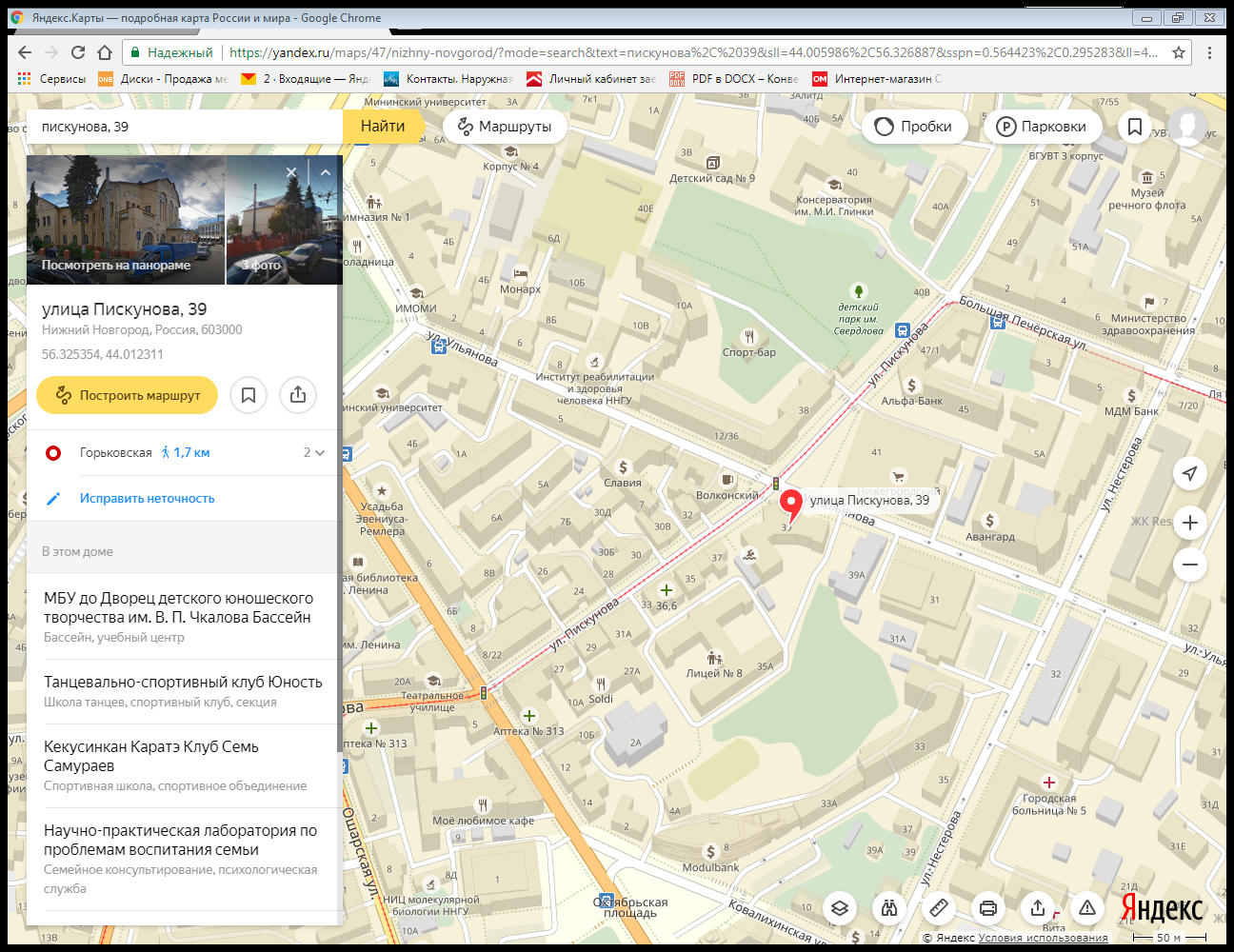 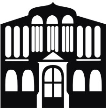 Муниципальное бюджетное учреждение дополнительного образования «Дворец детского (юношеского) творчества им. В.П.Чкалова»(МБУ ДО «ДДТ им. В.П.Чкалова»)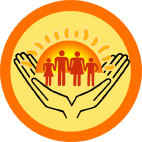 Городская научно-практическая лаборатория по проблемам воспитания и семьи Редакторы: Н.Н. Белик, Л.И. Агаева603005, г. Нижний Новгород, ул. Пискунова, д. 39тел. (831) 436-45-23, 436-60-02официальный сайт: http://ddt-chkalov.rue-mail: ddt.chkalov@gmail.com 